DBRS alza i rating di Stellantis N.V.Amsterdam, 27 gennaio 2021 - Stellantis NV (NYSE / MTA / Euronext Paris: STLA) ("Stellantis") ha annunciato oggi che DBRS Limited (DBRS Morningstar) ha alzato da “BBB (low)” a “BBB” l’Issuer Rating e Senior Unsecured Debt rating di Stellantis N.V.Il trend su tutti i ratings è stabile.Informazioni su StellantisStellantis è una delle principali case automobilistiche al mondo. Protagonista della nuova era della mobilità, è guidata da una visione chiara: offrire libertà di movimento con soluzioni di mobilità esclusive, convenienti e affidabili. Oltre al ricco know-how e all'ampia presenza geografica del Gruppo, i suoi maggiori punti di forza sono la performance sostenibile, la profonda esperienza e il grande talento dei suoi dipendenti che lavorano in tutto il mondo. Stellantis farà leva sul suo ampio e iconico portafoglio di marchi creato da visionari, che hanno trasmesso ai vari brand la passione che ispira dipendenti e clienti. Stellantis punta all’eccellenza, non alla grandezza, e si pone l’obiettivo di creare valore aggiunto per tutti gli stakeholder e le comunità in cui opera. @StellantisStellantisStellantisStellantisPer ulteriori  informazioni:www.stellantis.com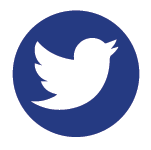 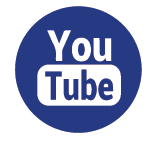 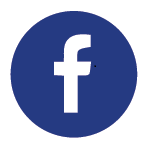 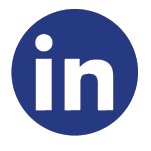 